УтверждёнПостановлением главы Сергиево-Посадского городского округаот ___________ № ______________Порядок установления, изменения,   отмены   муниципальных  маршрутов регулярных перевозок автомобильным транспортом на территории                   Сергиево-Посадского городского округа1. Общие положения1.1. Порядок установления, изменения,   отмены   муниципальных  маршрутов регулярных перевозок автомобильным транспортом (далее - Порядок) определяет правила установления, изменения, отмены муниципальных маршрутов регулярных перевозок автомобильным транспортом на территории Сергиево-Посадского городского округа (далее - муниципальный маршрут регулярных перевозок), в том числе основания для отказа в установлении либо изменении данных маршрутов, основания для отмены данных маршрутов.1.2. Установление, изменение, отмена муниципального маршрута регулярных перевозок осуществляется уполномоченным органом администрации Сергиево-Посадского городского округа (далее – уполномоченный орган) в сфере транспортного обслуживания населения. 1.3. Установление, изменение, отмена муниципального маршрута регулярных перевозок, в состав которых включены объекты транспортной инфраструктуры (автовокзалы, автостанции, кассовые пункты, диспетчерские пункты), осуществляются               по согласованию с владельцами данных объектов. Получение такого согласования является обязанностью перевозчика, за исключением случая установления, изменения, отмены муниципальных маршрутов регулярных перевозок автомобильным транспортом  по инициативе администрации Сергиево – Посадского городского округа, когда получение такого согласования является обязанностью администрации                               Сергиево – Посадского городского округа.2. Установление муниципального маршрута регулярных перевозок2.1. Установление муниципального маршрута регулярных перевозок осуществляется уполномоченным органом по собственной инициативе либо по предложению юридического лица, индивидуального предпринимателя или уполномоченного участника договора простого товарищества, принявшие на себя обязанности по перевозке пассажиров и багажа.2.2. Основаниями для установления муниципального маршрута регулярных перевозок являются:2.2.1. потребность населения в регулярных перевозках пассажиров и багажа автомобильным транспортом (далее - регулярные перевозки);2.2.2. наличие устойчивого пассажиропотока.2.3. Юридическое лицо, индивидуальный предприниматель или уполномоченный участник договора простого товарищества, предлагающие установить муниципальный маршрут регулярных перевозок, представляют в уполномоченный орган заявление об установлении муниципального маршрута регулярных перевозок (далее - заявление об установлении маршрута) по форме согласно  приложению 1 к настоящему Порядку.К заявлению об установлении маршрута прилагается обоснование, подготовленное            с учетом методических рекомендаций по подготовке обоснования по установлению, изменению, отмене муниципального маршрута регулярных перевозок                                 (далее - Методические рекомендации), изложенных в приложении 4 к настоящему Порядку, а также схема муниципального маршрута регулярных перевозок, составленная               в соответствии с требованиями к оформлению схемы муниципального маршрута регулярных перевозок (далее - Требования), установленными в приложении 5                               к настоящему Порядку.2.4. На основании документов, представляемых в соответствии                                            с пунктом 2.3. настоящего Порядка,  уполномоченный орган готовит заключение о влиянии предлагаемых изменений на расходы бюджета Сергиево – Посадского городского округа в срок, не превышающий десяти рабочих дней со дня приема заявления об установлении муниципального маршрута регулярных перевозок.2.5. Муниципальный маршрут регулярных перевозок считается установленным               со дня включения сведений о маршруте регулярных перевозок в реестр муниципальных маршрутов регулярных перевозок.3. Изменение муниципального маршрута регулярных перевозок3.1. Основаниями для изменения муниципального маршрута регулярных перевозок являются:3.1.1. потребность населения в регулярных перевозках;3.1.2. изменение структуры и величины пассажиропотока;3.1.3. открытие, изменение, ограничение, закрытие движения или другие изменения схемы организации дорожного движения на отдельных участках улично-дорожной сети   на постоянной основе.3.2. Для изменения муниципального маршрута регулярных перевозок юридическое лицо, индивидуальный предприниматель или уполномоченный участник договора простого товарищества представляют в уполномоченный орган заявление об изменении муниципального маршрута регулярных перевозок (далее - заявление об изменении маршрута) по форме согласно  приложению 2  к настоящему Порядку.К заявлению об изменении маршрута прилагается обоснование, подготовленное            в соответствии с Методическими рекомендациями, а также схема муниципального маршрута регулярных перевозок, составленная в соответствии с Требованиями.3.3. На основании документов, представляемых в соответствии с пунктом 3.2. настоящего Порядка, уполномоченный орган готовит заключение о влиянии предлагаемых изменений на расходы бюджета  Сергиево – Посадского городского округа в срок, не превышающий десяти рабочих дней со дня приема заявления об изменении муниципального маршрута регулярных перевозок.3.4. Муниципальный маршрут регулярных перевозок считается измененным со дня изменения сведений о маршруте регулярных перевозок в реестре муниципальных маршрутов регулярных перевозок.4. Отмена муниципального маршрута регулярных перевозок4.1. Основаниями для отмены муниципального маршрута регулярных перевозок являются:4.1.1. заявление юридического лица, индивидуального предпринимателя                       или уполномоченного участника договора простого товарищества, представленное в уполномоченный орган об отмене муниципального маршрута регулярных перевозок (далее - заявление об отмене маршрута) согласно приложению 3 к настоящему Порядку с обоснованием, подготовленным в соответствии с Методическими рекомендациями согласно приложению 4 к настоящему Порядку;4.1.2. отмена муниципального маршрута регулярных перевозок предусмотрена документом планирования регулярных перевозок.  Уполномоченный орган уведомляет о принятии решения об  отмене муниципального маршрута регулярных перевозок юридическое лицо, индивидуального предпринимателя, уполномоченного участника договора простого товарищества, осуществляющих регулярные перевозки по соответствующему маршруту регулярных перевозок, не позднее ста восьмидесяти дней до дня вступления указанного решения в силу;4.1.3. отсутствие устойчивого пассажиропотока и потребности населения                     в регулярных перевозках по муниципальному маршруту регулярных перевозок;4.1.4. невозможность обеспечения безопасных условий организации регулярных перевозок по ранее утвержденной трассе муниципального маршрута регулярных перевозок.4.2. Маршрут регулярных перевозок считается отмененным со дня исключения сведений о муниципальном маршруте регулярных перевозок из реестра муниципальных маршрутов регулярных перевозок.5. Порядок принятия решения об установлении, изменении,отмене муниципального маршрута регулярных перевозок5.1. Уполномоченный орган в течение трех рабочих дней со дня поступления заявления об установлении маршрута, заявления  об изменении маршрута, заявления об отмене маршрута и прилагаемых к ним документов принимает решение о приеме указанных заявлений к рассмотрению по существу. Если заявление об установлении маршрута, заявление об изменении маршрута, заявление об отмене маршрута представлены не в соответствии с формами, предусмотренными приложениями 1, 2, 3               к настоящему Порядку, либо документы к ним, установленные п. 2.3. настоящего Порядка, представлены не в полном объеме, уполномоченный орган принимает решение в установленный настоящим пунктом  срок  о возврате указанных заявлений и прилагаемых к ним документов  с мотивированным обоснованием причин возврата.5.2. В срок, не превышающий тридцати рабочих дней со дня приема заявления                об установлении муниципального маршрута, заявления об изменении муниципального маршрута, уполномоченный орган принимает решение об установлении, изменении муниципального маршрута регулярных перевозок либо об отказе в установлении, изменении муниципального маршрута регулярных перевозок.5.2.1. Основаниями для отказа в установлении, изменении муниципального маршрута регулярных перевозок являются:- предоставление недостоверных сведений в заявлении об установлении маршрута, заявлении об изменении маршрута и прилагаемых к ним документах;- отсутствие потребности населения в регулярных перевозках и (или) устойчивого пассажиропотока (в том числе наличие действующих муниципальных маршрутов регулярных перевозок, обеспечивающих транспортные связи, предлагаемые                                 в рамках устанавливаемого или изменяемого муниципального маршрута регулярных перевозок);- невозможность обеспечения безопасности перевозок пассажиров                             по предлагаемому муниципальному маршруту регулярных перевозок.5.2.2. Уполномоченный орган  в течение трех рабочих дней со дня принятия решения об установлении, изменении (об отказе в установлении, изменении) муниципального маршрута регулярных перевозок уведомляет о принятом решении лично под роспись или заказным письмом юридическое лицо, индивидуального предпринимателя или уполномоченного участника договора простого товарищества. В случае принятия решения об отказе в установлении, изменении муниципального маршрута регулярных перевозок в уведомлении указываются основания для такого отказа.5.2.3. В случае принятия решения об установлении, изменении муниципального маршрута регулярных перевозок уполномоченный орган в течение двадцати рабочих дней со дня принятия такого решения вносит необходимые изменения в реестр муниципальных маршрутов регулярных перевозок.5.3. В срок, не превышающий тридцати рабочих дней со дня приема заявления                об отмене муниципального маршрута  уполномоченный орган принимает решение об отмене муниципального маршрута регулярных перевозок либо об отказе в отмене муниципального маршрута регулярных перевозок.5.3.1. Основаниями для отказа в отмене муниципального маршрута регулярных перевозок являются:- предоставление недостоверных сведений в заявлении об отмене маршрута                             и прилагаемых к ним документах;- наличие устойчивого пассажиропотока и потребности населения в регулярных перевозках по муниципальному маршруту регулярных перевозок.5.3.2. Уполномоченный орган в течение трех рабочих дней со дня принятия решения об отмене (об отказе в отмене) муниципального маршрута регулярных перевозок уведомляет о принятом решении лично под роспись или заказным письмом юридическое лицо, индивидуального предпринимателя или уполномоченного участника договора простого товарищества. В случае принятия решения об отказе в отмене муниципального маршрута регулярных перевозок в уведомлении указываются основания для такого отказа.5.3.3. В случае принятия решения об отмене муниципального маршрута регулярных перевозок уполномоченный орган в течение двадцати рабочих дней со дня принятия такого решения исключает сведения о данном маршруте из реестра муниципальных маршрутов регулярных перевозок. Приложение 1к Порядку установления, изменения,отмены муниципальных маршрутоврегулярных перевозок автомобильнымтранспортом на территории Сергиево-Посадского  городского округа ЗАЯВЛЕНИЕоб установлении муниципального маршрута регулярных перевозок____________________________________________________________________________
(наименование (для юридического лица), фамилия, имя и, если имеется, отчество (для индивидуального предпринимателя)идентификационный номер налогоплательщика:____________________________________почтовый адрес:_______________________________________________________________ _____________________________________________________________________________контактные телефоны:__________________________________________________________Предлагает рассмотреть вопрос об установлении муниципального маршрута регулярных перевозок_____________________________________________________________________________(полное наименование маршрута)Сведения о маршруте регулярных перевозок:вид маршрута регулярных перевозок_________________________________________вид регулярных перевозок ___________________________________________________общая протяженность маршрута регулярных перевозок ______________________ км;протяженность маршрута регулярных перевозок в прямом направлении _________ км;протяженность маршрута регулярных перевозок в обратном направлении _______ км;трасса следования маршрута регулярных перевозок с указанием улиц, поселения,  муниципального образования Московской области, по территории которых проходит маршрут регулярных  перевозок:_________________________________________________ __________________________________________________________________________________________________________________________________________________________2. Вид, количество и класс подвижного состава ____________________________________ ________________________________________________________________________________________________________________________________________________________3. Информация об остановочных пунктах:1) Расстояния между остановочными пунктами на маршруте регулярных перевозок, расстояния от начального и конечного остановочных пунктов маршрута регулярных перевозок до этих остановочных пунктов:2) оборудование остановочных пунктов:4. Сведения о трассе маршрута регулярных перевозок:Приложение 2к Порядку установления, изменения,отмены муниципальных маршрутоврегулярных перевозок автомобильнымтранспортом на территории Сергиево-Посадского  городского округа ЗАЯВЛЕНИЕоб изменении муниципального маршрута регулярных перевозок,
муниципального маршрута регулярных перевозок_________________________________________________________________________________(наименование (для юридического лица), фамилия, имя и, если имеется, отчество (для индивидуального предпринимателя)идентификационный номер налогоплательщика _______________________________________;почтовый адрес: __________________________________________________________________;контактные телефоны: _____________________________________________________________Предлагает рассмотреть вопрос изменения маршрута регулярных перевозок:_________________________________________________________________________________(номер и наименование маршрута)Описание предлагаемых изменений:______________________________________________ ________________________________________________________________________________________________________________________________________________________________Сведения о маршруте:вид маршрута регулярных перевозок_____________________________________________;вид регулярных перевозок_____________________________________________________;общая протяженность маршрута регулярных перевозок ___________________________км;протяженность маршрута регулярных перевозок в прямом направлении_____________ км;протяженность маршрута регулярных перевозок в обратном направлении ___________ км;трасса следования маршрута регулярных перевозок с указанием улиц муниципальных образований Московской области, по территории которых проходит маршрут регулярных перевозок:  ___________________________________________________________________________________________________________________________________________________________________________________________________________________________________________________Вид, количество и класс подвижного состава_________________________________________,Информация об остановочных пунктах:1) расстояния между остановочными пунктами на маршруте регулярных перевозок, расстояния от начального и конечного остановочных пунктов маршрута регулярных перевозок до этих остановочных пунктов:2) оборудование остановочных пунктов:Сведения о трассе маршрута регулярных перевозок:Приложение 3к Порядку установления, изменения,отмены муниципальных маршрутоврегулярных перевозок автомобильнымтранспортом на территории Сергиево-Посадского  городского округаЗАЯВЛЕНИЕоб отмене муниципального маршрута регулярных перевозок,
муниципального маршрута регулярных перевозок_________________________________________________________________________________(наименование (для юридического лица), фамилия, имя и, если имеется, отчество (для индивидуального предпринимателя)идентификационный номер налогоплательщика: ______________________________________;почтовый адрес: ________________________________________________________________;контактные телефоны:___________________________________________________________.Предлагает рассмотреть вопрос об отмене маршрута регулярных перевозок:_________________________________________________________________________________(номер и наименование маршрута)Сведения об отменяемом маршруте:Вид маршрута регулярных перевозок:  ____________________________________________Вид регулярных перевозок: ______________________________________________________Описание причин отмены маршрута регулярных перевозок ___________________________ ____________________________________________________________________________________________________________________________________________________________________________________________________________________________________________________________________________________________________________________________________Приложение 4к Порядку установления, изменения,отмены муниципальных маршрутоврегулярных перевозок автомобильнымтранспортом на территории Сергиево-Посадского  городского округа МЕТОДИЧЕСКИЕ РЕКОМЕНДАЦИИПО ПОДГОТОВКЕ ОБОСНОВАНИЯ ПО УСТАНОВЛЕНИЮ, ИЗМЕНЕНИЮ, ОТМЕНЕ МУНИЦИПАЛЬНОГО МАРШРУТА РЕГУЛЯРНЫХ ПЕРЕВОЗОК1. Описание маршрута регулярных перевозок.Необходимо указать путь следования транспортных средств по муниципальному маршруту регулярных перевозок и  остановочные пункты.2. Цель установления (изменения, отмены) муниципального маршрута регулярных перевозок.Необходимо указать основные причины для установления, изменения, отмены муниципального маршрута регулярных перевозок (организация новых транспортных связей, сокращение времени и дальности поездки пассажиров, обеспечение безопасности перевозок).3. Объекты транспортной инфраструктуры.Необходимо указать, какими объектами транспортной инфраструктуры оборудован муниципальный маршрут регулярных перевозок и возможно ли использовать эти объекты при эксплуатации муниципального маршрута регулярных перевозок, указать предложения по оборудованию муниципального маршрута регулярных перевозок дополнительными объектами транспортной инфраструктуры.4. Предложения по подвижному составу для обслуживания муниципального маршрута регулярных перевозок.Необходимо указать количество и класс транспортных средств для обслуживания муниципального маршрута регулярных перевозок, дать их краткие характеристики по вместимости, безопасности, экологии и комфорту.5. Расписание движения по маршруту регулярных перевозок.Необходимо указать общее количество рейсов, выполняемых по муниципальному маршруту регулярных перевозок, время начала и окончания движения, время доставки пассажира от начального до конечного остановочного пункта, интервал движения транспортных средств, коэффициент наполняемости транспортных средств в часы пик и в межпиковое время. Согласование расписания предлагаемого муниципального маршрута регулярных перевозок с расписаниями других видов транспорта.6. Устойчивость пассажиропотока.Необходимо указать участки муниципального маршрута регулярных перевозок, на которых ожидаются максимальные значения пассажиропотока, планируемый пассажиропоток за сутки, распределение пассажиропотока по часам суток, дням недели, временам года.7. Конкурентоспособность муниципального маршрута регулярных перевозок.Необходимо указать муниципальные маршруты регулярных перевозок и дорожные участки, которые частично либо полностью совпадают с предложенным к установлению, изменению, отмене муниципальным маршрутом регулярных перевозок. Указать преимущества предлагаемого муниципального маршрута регулярных перевозок по сравнению с действующими муниципальными маршрутами регулярных перевозок.8. Финансовое обоснование.В случае установления, изменения, отмены муниципального маршрута регулярных перевозок по регулируемым тарифам представляется расчет и прогноз бюджетных ассигнований, которые потребуются для покрытия выпадающих доходов за проезд граждан льготной категории и на организацию транспортного обслуживания населения.Приложение 5к Порядку установления, изменения,отмены муниципальных маршрутоврегулярных перевозок автомобильнымтранспортом на территории Сергиево-Посадского  городского округа ТРЕБОВАНИЯК ОФОРМЛЕНИЮ СХЕМЫ МУНИЦИПАЛЬНОГО МАРШРУТА РЕГУЛЯРНЫХ ПЕРЕВОЗОК1. Юридическое лицо, индивидуальный предприниматель или уполномоченный участник договора простого товарищества, имеющие намерение осуществлять регулярные перевозки, предварительно изучают условия выполнения перевозок по муниципальному маршруту регулярных перевозок путем непосредственного обследования трассы муниципального маршрута регулярных перевозок.2. На основании материалов обследований составляется схема муниципального маршрута регулярных перевозок (далее - схема маршрута регулярных перевозок). Схема маршрута регулярных перевозок выполняется на картографической основе на листе формата А4 или А3. При необходимости схема маршрута регулярных перевозок может размещаться на 2 и более листах.Муниципальный маршрут регулярных перевозок на схеме маршрута регулярных перевозок обозначается линиями различных цветов в прямом и обратном направлении. Толщина линий должна позволять однозначно определить трассу следования маршрута регулярных перевозок.3. Схему маршрута регулярных перевозок располагают в средней части листа. В верхней части указывают его наименование. На свободном поле листа (снизу или сбоку от схемы маршрута регулярных перевозок) размещают таблицу с условными обозначениями. При необходимости размещают дополнительное поле с указанием особенностей маршрута регулярных перевозок, требующих от водителя особого внимания.4. На схеме маршрута регулярных перевозок юридическое лицо, индивидуальный предприниматель или уполномоченный участник договора простого товарищества, имеющие намерение осуществлять регулярные перевозки, указывают объекты транспортной инфраструктуры (автовокзалы, автостанции, остановочные пункты), а также опасные участки муниципального маршрута регулярных перевозок:1) участки с неудовлетворительным состоянием покрытия;2) участки с неудовлетворительным состоянием обочин;3) участки с ограниченной видимостью;4) места с необустроенными остановочными пунктами на дорогах с узкой проезжей частью (отсутствуют заездные "карманы");5) автозаправочные станции;6) железнодорожные переезды;7) узкие мосты и подходы к ним;8) затяжные спуски и подъемы;9) крутые повороты;10) сложные пересечения дорог;11) пешеходные переходы и места возможного появления людей на проезжей части, а также в опасных местах без наличия соответствующих ограждений;12) места возможного внезапного выхода детей на проезжую часть.Рекомендуется опасные участки обозначать на схеме маршрута регулярных перевозок посредством изображений предупреждающих и запрещающих дорожных знаков. Примеры условных обозначений для нанесения на схему представлены в таблице.ТаблицаУСЛОВНЫЕ ОБОЗНАЧЕНИЯТРАСС И ЭЛЕМЕНТОВ ОБУСТРОЙСТВА МУНИЦИПАЛЬНОГО МАРШРУТАРЕГУЛЯРНЫХ ПЕРЕВОЗОК5. Объекты, на которые необходимо обращать особое внимание водителей, обозначают на схеме маршрута регулярных перевозок по возможности кратко. Не рекомендуется наносить на схему маршрута регулярных перевозок предупреждающие и предписывающие дорожные знаки, информационные таблички.№п/пРасстояниемеждуостановочнымипунктамиРасстояние от начального пунктаНаименованиеостановочныхпунктовРасстояние между остановочными пунктамиРасстояние отконечногопункта1234561№п/пНаименование остановочного пунктаНаличие заездного карманаНаличиепосадочнойплощадкиНаличие павильона для пассажиров123451№п/пУчасток улично-дорожной сетиУчасток улично-дорожной сетиУчасток улично-дорожной сетиУчасток улично-дорожной сетиУчасток улично-дорожной сетиУчасток улично-дорожной сетиУчасток улично-дорожной сети№п/пНаименованиеавтомобильнойдорогиНачальный,конечныйпунктПротяженностьучастка, кмШирина,мТиппокрытияСобственник/ эксплуатирующая организацияСобственник/ эксплуатирующая организация№п/пНаименованиеавтомобильнойдорогиНачальный,конечныйпунктПротяженностьучастка, кмШирина,мТиппокрытияНаименованиеорганизацииАдрес,телефон23456781№п/пРасстояниемеждуостановочнымипунктамиРасстояние от начального пунктаНаименованиеостановочныхпунктовРасстояние между остановочными пунктамиРасстояние от конечного пункта12345612№п/пНаименование остановочного пунктаНаличиезаездногокарманаНаличиепосадочнойплощадкиНаличиепавильонадляпассажиров1234512№п/пУчасток улично-дорожной сетиУчасток улично-дорожной сетиУчасток улично-дорожной сетиУчасток улично-дорожной сетиУчасток улично-дорожной сетиУчасток улично-дорожной сетиУчасток улично-дорожной сети№п/пНаименованиеавтомобильнойдорогиНачальный, конечныйпунктПротяженностьучастка, кмШирина, мТип покрытияСобственник / эксплуатирующая организацияСобственник / эксплуатирующая организация№п/пНаименованиеавтомобильнойдорогиНачальный, конечныйпунктПротяженностьучастка, кмШирина, мТип покрытияНаименованиеорганизацииАдрес,телефон1234567812N п/пУсловное обозначениеНаименование объекта и пояснения к его графическому выполнению1231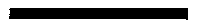 маршрут регулярных перевозок в прямом направлении2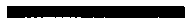 маршрут регулярных перевозок в обратном направлении3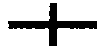 перекресток нерегулируемый4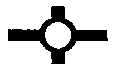 кольцевое пересечение автомобильных дорог5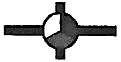 перекресток регулируемый6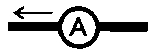 полоса для маршрутного транспорта (стрелка указывает направление действия полосы для маршрутного транспорта)7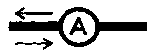 дорога, выделенная для движения маршрутного транспорта8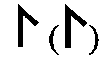 остановочный пункт автобуса не оборудованный павильоном9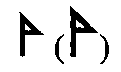 остановочный пункт автобуса, оборудованный павильоном10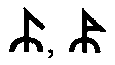 остановочные пункты автобуса, оборудованные заездным карманом11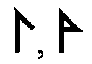 остановочные пункты "по требованию"12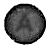 автовокзал13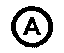 автостанция14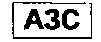 автозаправочная станция15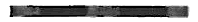 железнодорожный переезд нерегулируемый16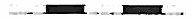 железнодорожный переезд регулируемый неохраняемый17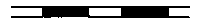 железнодорожный переезд регулируемый охраняемый18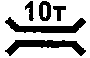 мост, путепровод (с указанием его грузоподъемности)19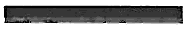 опасный участок (обозначается красной линией по краю линии маршрута со стороны действия опасного участка)20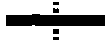 неровность искусственная (обозначается тонкой прерывистой красной линией перпендикулярно линии маршрута)21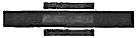 пешеходный переход наземный нерегулируемый22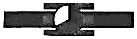 пешеходный переход наземный регулируемый23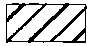 основные объекты массового тяготения людей24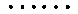 границы муниципального образования 25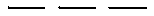 границы населенных пунктов